Ve středu17.4. zahájila svoji sezónu stará garda  v prvním utkání podlehla Chomuticím.  Aragon Team Kopidlno :  Chomutice  1 : 4                                                                                                  V sobotu  přípravka zahájila jarní část sezóny doma.                                                                      FK Kopidlno : TJ Sokol Libuň   0 : 4  ( 2 : 2 )                                                                           Branky: Syřiště Matyáš, Sedláček Tadeáš.  První zápas proti Libuni jsme byli od začátku lepší dostali jsme se do vedení, ale bohužel jsme udělali pár chyb a soupeř nás potrestal a dokázal vyrovnat. Druha půlka byla z naší strany bídná, a tak jsme dělali chyby a tím soupeř měl víc šancí které proměnil.                                                                                     FK Kopidlno : SK Robousy    3 : 9 ( 2 : 3     Branky: Vích Samuel, Syřiště Tadeáš, Sedláček Tadeáš.   Druhý zápas proti Robousům jsme začali opět špatně soupeř nás potrestal už v první minutě. Pak kluci bojovat dokázali vzápětí srovnat, pak to byl boj o každý balón bohužel jsme poločas prohráli. Bohužel druhá půlka opět nevyšla a soupeř nás přehrál ve všem a zaslouženě vyhrál.                                                                         FK Kopidlno : TJ Sokol Jíčíněves  10 : 4  ( 2 : 2 )                                                                      Branky: Sedláček Tadeáš 6x, Zlatník Samuel 2x, Vích Samuel,   Syřiště Matyáš.  Poslední zápas proti Jičíněvsi  se kluci dostali do vedení na dva nula a zápas vypustili a tím začali chybovat a nechali soupeře do poločasu srovnat. Druhá půlka byla už jen v naši režii kluci soupeře k ničemu nepustili a zaslouženě vyhráli.Žáci dnes ráno s Robousy od 9:30.                                                                                                   FK Kopidlno : SK Hošek Robousy : 0 : 0  ( 0 : 0 )                                                                              Muži B dnes od 10:15 v Nové pace                                                                                         Dorost dnes od 13:00 v Jilemnici Program příštího týdne.Stará garda:  ve středu 24.4. od 17:30  Robousy : Aragon Team KopidlnoMuži A :  v sobotu venku Miletín A  od 17:00Muži B :  v neděli doma  Miletín B od 17:00Dorost:  v sobotu v Chomuticích od 14:00Žáci:   Podle rozlosování nadstavby.Přípravka: Jede v sobotu 27.4.  do Libuně kde je čekají Lužany, Libuň a Chomutice-zs-Město Kopidlno                                                                hlavní sponzorkopidlenského fotbalu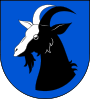   :     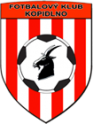 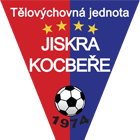 Neděle 21.4.2019mistrovské utkání krajské JAKO 1.B třídy mužů od 17:00FK Kopidlno A : TJ Jiskra KocbeřeHR:  Nožka Lukáš  AR1: Pálka Martin  AR2: Tůma LukášHlavní pořadatel:  Strnad LiborNominace: Kovář Miloš, Komárek Ladislav, Janáček Jaroslav, Komárek Petr, Valnoha Martin, Strnad Libor, Dyčenko Vítek, Klaban Lukáš, Dřímal Jan, Šoltys Radek, Komárek Jan, Machačný David, Janda Petr, Poutník Michal, Havelka Miloslav, Klaban Tomáš.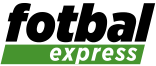 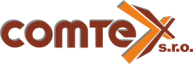 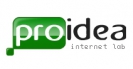  Podzimní utkání: TJ Jiskra  Kocbeře : FK Kopidlno 1 : 1 ( 1 : 1 ) pk. 3 : 5Na těžkém hrbolatém terénu byla pro obě mužstva kvalitní kombinace po zemi velkým problémem. Hrál se proto spíše bojovný zápas s nakopávanými míči, ve kterém jsme opět pohrdli šancemi, včetně neproměněné penalty. Remíza je tedy z tohoto pohledu zasloužená.    Hnát Vladimír.Včerejší výsledky:  B. Třemešná : Železnice  3 : 2 ( 1 : 2 ),                                             Skřivany : Nemyčeves 4 : 1 ( 2 : 1 ) , Hostinné : St. Buky 0 : 4 ( 0 : 4),                                Nepolisy : dvůr Králové B  4 : 0 ( 3 : 0 ), D. Kalná :  N.Paka A  1 : 3 ( 1 : 2 )Jak to vidím:                                                                                                     Janáček Jaroslav: 3 : 1 a dám gól.                                                              Berounský Patrik:  4 : 0.                                                                                         Vlček František: 2 : 2 a Janáček nedá gól. A pk. netroufám si ani hádat.SABE III. Třída mužů OFS Jičín                                                                                      Včerejší výsledky: Chomutice : Podhradí 1 : 0 ( 0 : 0 ), Libuň : Žeretice 6 : 2 ( 4 : 1 ), Miletín B : Sobotka B 4 : 2 ( 3 : 0 )                                                                             Podzimní utkání:                                                                                                                 FK Kopidlno „B“ – 1. FK Nová Paka „B“ 5:4 (1:2). Branky: Nýč 2, Zarycký, Šoltys, Berounský – Sochor, Militký Daniel, Honců, Čevela. Rozhodčí: Novotný. ŽK: 1:1. Diváci: 50. Infarktová přestřelka, kdy hosté vedli 2 - 0 a 4 - 2 a přesto jim to na vítězství nestačilo. Kopidlenští diváci opět odcházeli spokojeni s brankovou nadílkou, přestože venkovní teplota je rozhodně nerozehřála.       Vodička Josef.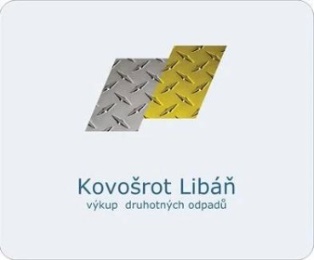 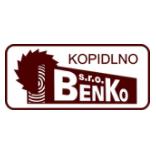 PořadíTýmTýmZápasyVPVPPPSkóreBody1TJ Sokol Nepolisy181431067:214421. FK Nová Paka181341050:25413TJ Slavoj Skřivany181241144:29394TJ Sokol B. Třemešná181160152:44345TJ Sokol Železnice18972036:30316FK Kopidlno17662331:29257TJ Dvůr Králové B17890044:36248FC Vrchlabí B17781129:34249TJ Sokol Staré Buky18690334:512110SK Miletín16592024:271911FK Dolní Kalná183104123:381812TJ Jiskra Kocbeře17590329:471813TJ Sokol Nemyčeves183102325:521614TJ Tatran Hostinné184121133:5815#KlubZVRPSBP+P-1.Sobotka B1070321:1521112.Chomutice1070329:1720103.Češov950418:1316014.Kopidlno B950426:2816015.Miletín B1050526:3114106.Libuň1050521:2514107.Žeretice930620:2110018.Nová Paka B930627:2910019.Podhradí1030714:23810